Колыбельнаяalla.sando@mail.ru  пишите, отправлю …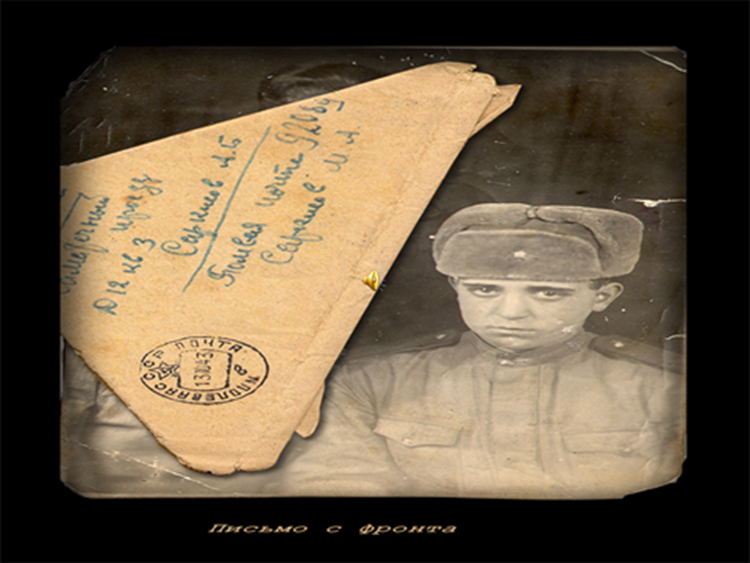 Анна Герман Композиция: КОЛЫБЕЛЬНАЯ СЫНУ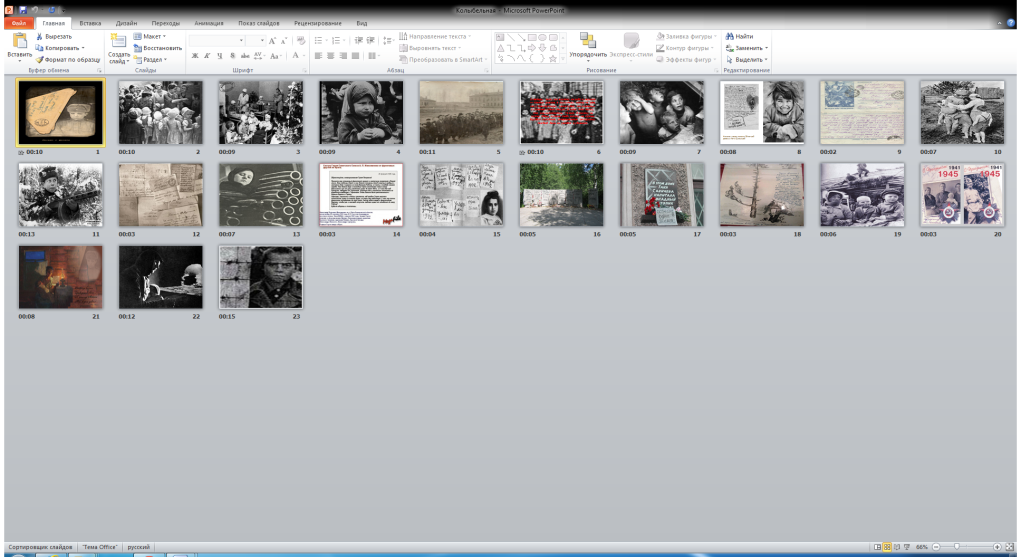 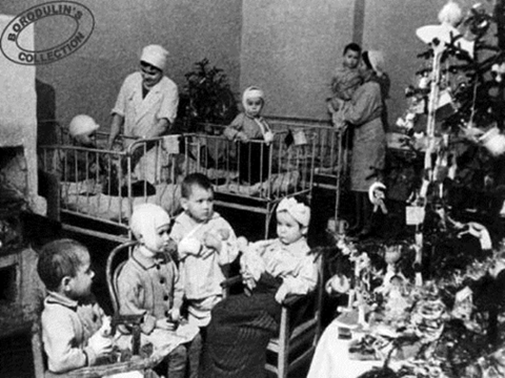 